	SOUTHERN AFRICAN INSTITUTE FOR BUSINESS ACCOUNTANTS (SAIBA)Membership and Designation Application FormApplicant: I confirm that the completed application form is honest & accurate self-appraisal of my achievements and competencies.Signature of Applicant		.....................................................................Name				.....................................................................Date				..................../......................../.........................Personal information Personal information Personal information Personal information Designation Applied SAIBA Associate BA(SA) CBA(SA) CFO(SA)  BAP(SA) 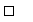 SAIBA Associate BA(SA) CBA(SA) CFO(SA)  BAP(SA) SAIBA Associate BA(SA) CBA(SA) CFO(SA)  BAP(SA) Full nameID numberGenderRaceCell phone NumberEmail AddressAre you currently registered with another professional body? YesNoIf Yes SpecifyHave you ever been removed as a member of a professional body or any other authority?YesNoIf Yes SpecifyHave you ever been convicted of theft, forgery, or issuing a forged document? YesNoIf Yes SpecifyAre you currently being investigated by your professional body for misconduct ?YesNoIf Yes SpecifyAre you an un-rehabilitated insolvent?YesNoHave you at any time been removed from an office of trust on account of misconduct?YesNoIf Yes SpecifyIs there any other information relating to your professional conduct of which SAIBA should be aware?YesNoIf Yes SpecifyDo you support, share and bind yourself to the SAIBA code of conduct and I declare that I am in need for continuing professional development (CPD)YesNoI undertake to commit to a process of lifelong learning as required by SAIBAYesNoDo you commit to paying your fees before end of July or January , as the case may be, per debit order each year?YesNo